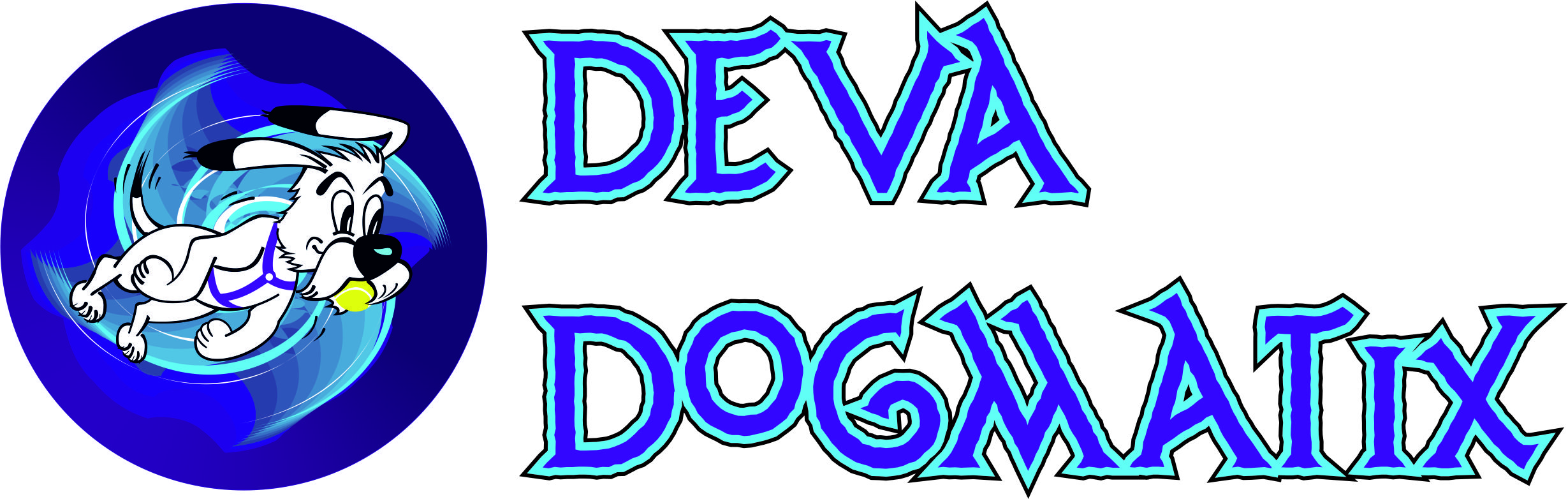 Invite you to LIMITED OPEN BFA SANCTIONED TOURNAMENT(96 teams)27th and 28th May 2017LIMITED MULTIBREED BFA SANCTIONED TOURNAMENT(48 teams)29th May 2017Closing date for entries 25th April 2017(ROUND ROBIN BLOCK FORMAT)Plus STARTERS TOURNAMENT(no fixed limit, dependant on entries received)To be held atLeverhulme Sports FieldOff Riverwood Road, Bromborough, Wirral CH62 3QXAdjacent to Eastham Country Park for woodland dog walksCatering van will be on site both daysPLEASE NOTE: No entries can be accepted without paymentFor further information contact Bridget LeekRose Court, Bluebell Lane, Neston, WirralCH64 7UW(0151) 336 8923    devadogmatix@gmail.com Deva Dogmatix Entry FormLIMITED OPEN SANCTIONED TOURNAMENT at Leverhulme Sports Field, Wirral CH62 3QXOn 27th & 28th June 2017Closing date for entries 25th April 2017Declared times must be submitted by email by 12th May 2017 and must be at least half a second faster or slower than seed time. BFA rule 4.4Team breakout time is half a second faster than declared time. All times, seed or declared, except Division 1, are subject to the division breakout rule. BFA rule 5.17(I)Team CaptainFinancialElectronic Entries:  Electronic Entries can be made through www.iball4flyball.co.uk or via e-mail to devadogmatix@gmail.com    Postal Entries (Cheques payable to Deva Dogs Flyball Team):Please complete and return to: Bridget Leek, Rose Court, Bluebell Lane, Neston, Wirral, CH64 7UW    (0151) 336 8923 enclosing an e-mail address or SAE for running ordersNO ENTRIES WILL BE ACCEPTED WITHOUT PAYMENTDeva Dogmatix Entry FormLIMITED MULTIBREED SANCTIONED TOURNAMENT at Leverhulme Sports Field, Wirral CH62 3QXOn 29th June 2017Closing date for entries 25th April 2017Declared times must be submitted by email by 12th May 2017 and must be at least half a second faster or slower than seed time. BFA rule 4.4Team breakout time is half a second faster than declared time. All times, seed or declared, except Division 1, are subject to the division breakout rule. BFA rule 5.17(I)Team CaptainFinancialElectronic Entries:  Electronic Entries can be made through www.iball4flyball.co.uk or via e-mail to devadogmatix@gmail.com    Postal Entries (Cheques payable to Deva Dogs Flyball Team):Please complete and return to: Bridget Leek, Rose Court, Bluebell Lane, Neston, Wirral, CH64 7UW    (0151) 336 8923 enclosing an e-mail address or SAE for running ordersNO ENTRIES WILL BE ACCEPTED WITHOUT PAYMENTDeva Dogmatix Entry SummaryLIMITED OPEN SANCTIONED TOURNAMENT LIMITED MULTIBREED SANCTIONED TOURNAMENT at Leverhulme Sports Field, Wirral CH62 3QX27th - 29th June 2017Closing date for entries 25th April 2017Team Name: ____________________________________________________________Electronic Entries:Electronic Entries can be made through www.iball4flyball.co.uk or via e-mail devadogmatix@gmail.com Postal Entries (Cheques payable to Deva Dogmatix Flyball Team):Please complete and return to: Bridget Leek,Rose Court, Bluebell Lane, Neston, Wirral, CH64 7UW    (0151) 336 8923 enclosing an e-mail address or SAE for running ordersNO ENTRIES WILL BE ACCEPTED WITHOUT PAYMENTShow Rules and RegulationsThe tournament organiser(s) reserve the right to refuse entries and admission to any person not in good standing with the B.F.A.No person shall carry out punitive or harsh handling of a dog at the tournament.It is the Team Captains responsibility to ensure the Team is available for its class and running order.The organiser(s) reserve the right to make any alterations they deem necessary in the event of unforeseen circumstances.Bitches in season are not allowed near the show area. Mating of dogs is not allowed.A dog must be withdrawn from competition if it is:Suffering from any infectious or contagious diseaseA danger to safety of any person or animalLikely to cause suffering to the dog if it continues to competeAll dogs enter into the tournament at their own risk and whilst every care will be taken, the organiser(s) cannot accept responsibility for damage, injury or loss however caused to dogs, persons or property whilst at the event.All owners/handlers must clean up after their dogs.  Anyone failing to do so will be asked to leave the venue.B.F.A. rules and policies will apply throughout the sanctioned tournament.The fenced football pitch is OUT OF BOUNDS, please do not drive on the rugby pitch.No alcohol is to be consumed within or around the ring.NO BARBEQUES TO BE USED DIRECTLY ON THE GRASSStarters, if held, will be run based on current BFA rules. Jump heights and assistance at the box are left to the discretion of individual teams, based on the ability of their team.  Any Non BFA Members competing in Starters are the responsibility of the Primary Team Captain. If circumstances make it necessary that the tournament is cancelled, the organisers reserve the right to defray expenses incurred by deducting such expenses from entry fees received.All team members must restrict the speed of their vehicles to WALKING SPEED whilst on site.  Anyone failing to do so may be asked to leave the venue.DirectionsFrom North Wales (A55)As the A55 approaches Chester, keep in the Right Hand Lanes and continue straight ahead on the A494 Signposted Queensferry, Manchester M56)After the turnoff for Flint bear left, following directions for A550 Birkenhead and M53.  At the traffic lights (Two Mills Junction) carry straight on.At the next set of traffic lights continue forwards, joining the A41 (New Chester Road).  At the next roundabout (where the A41 meets the M53) take the 2nd exit onto the New Chester Road A41 (signposted Birkenhead).  Follow directions from M53 from 2 below.From Central LiverpoolTake the Birkenhead Tunnel.  After the toll booths in Birkenhead follow the signs for the A41 until you come to a set of traffic lights with the Croft Retail Park (ASDA etc) on the left.  Continue straight on at these traffic lights.  Do not worry if you take the wrong tunnel – just take the M53 to junction 5 and follow directions from there!)At the next set of traffic lights turn left into the Wirral International Business Park (Old Hall Road).Follow directions below from Point 3.From Junction 5 on the M53Take the 3rd  exit (coming from Chester) or the 1st exit (coming from Liverpool)  on the roundabout onto the New Chester Road A41 (signposted Birkenhead).Continue straight on for around 2 miles and at the 7th set of traffic lights turn right into the Wirral International Business Park (Old Hall Road).Carry straight on to a roundabout and turn right into Riverwood Road.Turn immediately right, signposted Leverhulme Sports Field (the turning is just before you reach the office blocks) .  Carry on down the track to a car park.  Bear left through the car park and turn left up the track to the Playing Fields.Team Name/sBFA Team Number1234567Starters Team NamesEstimated Time12Name:Address:Telephone Number:Address:E-Mail address:Address:Team Entry @ £40 per teamTeam Entry @ £40 per teamTeam Entry @ £40 per team£  Starters Team Entries @£25 per team  Starters Team Entries @£25 per team  Starters Team Entries @£25 per team  £Camping @ £7 per unit per nightFridaySaturdayNumber of Units per night£TOTAL PAYMENT £Team Name/sBFA Team Number1234567Starters Team NamesEstimated Time12Name:Address:Telephone Number:Address:E-Mail address:Address:Team Entry @ £40 per teamTeam Entry @ £40 per teamTeam Entry @ £40 per team£  Starters Team Entries @£25 per team  Starters Team Entries @£25 per team  Starters Team Entries @£25 per team  £Camping @ £7 per unit per nightFridaySaturdayNumber of Units per night£TOTAL PAYMENT £NumberTotalOpen Teams entered @ £40 per teamMultibreed Teams entered @ £25 per teamStarters Teams entered @ £25 per teamCamping Units required (Friday) @ £7 per unit per nightCamping Units required (Saturday) @ £7 per unit per nightCamping Units required (Sunday) @ £7 per unit per nightJudging: Please indicate if anyone from your team would be happy to judge a division and/or Dog Measure.  Please indicate whethere they are a Head Judge, Qualified Judge, Provisional Judge or Dog Measurer